.Hinweis: Der Tanz beginnt nach 16 Counts.S1. Sektion: Side, Behind, ¼ Turn r. Shuffle Forward, Step ¼ Turn r., Cross ShuffleS2. Sektion: Side, Behind & Heel & Cross, ¼ Turn r., ¼ Turn r., Kickball ChangeS3. Sektion: Cross Rock, ¼ Turn l. Chassé, Cross Rock & Heel & Toe Touch BackS4. Sektion: Shuffle Back With ¼ Turn r., Sailor Step, Heel & Heel & 2x Stomp r.Restart: In der 3. Runde hier abbrechen und mit der 5. Sektion weiter tanzen!Finish: In der 4. Runde hier abbrechen und RF Stomp nach vorn! (Die Musik läuft noch kurz weiter)S5. Sektion: Cross & Heel r./l., Step ½ Turn, Shuffle ForwardS6. Sektion: Cross & Heel l./r., Step ½ Turn, Full TurnS7. Sektion: Mambo Forward, Coaster Step, Scissor Step l./r.S8. Sektion: Rock Step, Coaster Step li./re.S9. Sektion: Step, Scuff, Shuffle Forward, Step ½ Turn, Shuffle Forward With ½ TurnS10.  Sektion: Coaster Step, Rock Step, Shuffle Back with ½ Turn, Step ½ TurnS11.Sektion: Walk , Walk, Out Out, In InDance, Have Fun & Smile!Grew Up (de)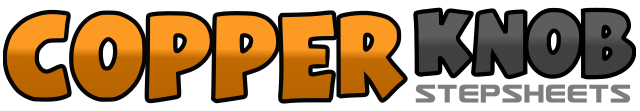 .......Count:84Wand:1Ebene:Intermediate.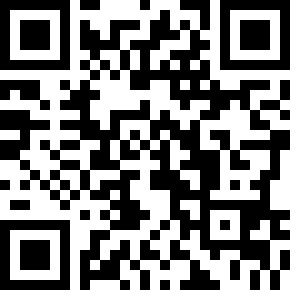 Choreograf/in:Siggi Güldenfuß (DE) & Westerngirls - März 2020Siggi Güldenfuß (DE) & Westerngirls - März 2020Siggi Güldenfuß (DE) & Westerngirls - März 2020Siggi Güldenfuß (DE) & Westerngirls - März 2020Siggi Güldenfuß (DE) & Westerngirls - März 2020.Musik:Grew Up On That - High ValleyGrew Up On That - High ValleyGrew Up On That - High ValleyGrew Up On That - High ValleyGrew Up On That - High Valley........1-2RF Schritt nach re., LF hinter RF absetzen3&4¼ Drehung re. herum, RF Schritt vor, LF neben RF absetzen und RF Schritt vor (3Uhr)5-6LF Schritt vor, ¼ Drehung re. herum auf beiden Ballen (Gewicht zum Schluss auf RF) (6Uhr)7&8LF vor RF kreuzen, RF neben LF absetzen und LF vor RF kreuzen1-2RF Schritt nach re., LF hinter RF kreuzen&3RF neben LF absetzen und li. Ferse vorn auftippen&4LF neben RF absetzen und RF vor LF kreuzen5-6¼ Drehung re. herum und LF Schritt zurück (9Uhr), ¼ Drehung re. herum und RF Schritt nach re. (12Uhr)7&8li. Bein nach vorn kicken, LF neben RF absetzen, RF leicht anheben und Gewicht zurück auf RF1-2LF vor RF kreuzen, RF leicht anheben und Gewicht zurück auf RF3&4¼ Drehung li. herum LF Schritt nach li., RF an LF heran setzen und LF Schritt nach li. (9Uhr)5-6RF vor LF kreuzen, LF leicht anheben und Gewicht zurück auf LF&7RF neben LF absetzen und li. Ferse vorn auftippen&8LF neben RF absetzen und re. Fußspitze hinten auftippen1&2RF Schritt zurück, LF neben RF absetzen, ¼ Drehung re. herum und RF Schritt nach re. (12Uhr)3&4LF hinter RF kreuzen, RF neben LF absetzen und LF Schritt nach li.5&6re. Ferse vorn aufsetzen, RF neben LF absetzen und li. Ferse vorn aufsetzen&7-8LF neben RF absetzen und RF neben LF aufstampfen 2x (Gewicht bleibt auf LF)1&2RF vor LF kreuzen, LF neben RF absetzen und re. Ferse vorn auftippen&3RF neben LF absetzen und LF vor RF kreuzen&4RF neben LF absetzen und li. Ferse vorn auftippen&5-6LF neben RF absetzen und RF Schritt vor, ½ Drehung li. herum auf beiden Ballen (Gewicht zum Schluss auf LF) (6Uhr)7&8RF Schritt vor, LF neben RF absetzen und RF Schritt vor1&2LF vor RF kreuzen, RF neben LF absetzen und li. Ferse vorn auftippen&3LF neben RF absetzen und RF vor LF kreuzen&4LF neben RF absetzen und re. Ferse vorn auftippen&5-6RF neben LF absetzen und LF Schritt vor, ½ Drehung re. herum auf beiden Ballen (Gewicht zum Schluss auf RF) (12Uhr)7-8½ Drehung re. herum und LF Schritt zurück (6Uhr), ½ Drehung re. herum und RF Schritt vor (12Uhr)1&2LF Schritt vor, RF leicht anheben und Gewicht zurück auf RF, LF neben RF absetzen3&4RF Schritt zurück, LF neben RF absetzen und RF Schritt vor5&6LF Schritt nach li., RF neben LF absetzen und LF vor RF kreuzen7&8RF Schritt nach re., LF neben RF absetzen und RF vor LF kreuzen1-2LF Schritt vor, RF leicht anheben und Gewicht zurück auf RF3&4LF Schritt zurück, RF neben LF absetzen und LF Schritt vor5-6RF Schritt vor, LF leicht anheben und Gewicht zurück auf LF7&8RF Schritt zurück, LF neben RF absetzen und RF Schritt vor1-2LF Schritt vor, RF Bodenschleifer nach vorn3&4RF Schritt vor, LF neben RF absetzen und RF Schritt vor5-6LF Schritt vor, ½ Drehung re. herum auf beiden Ballen (Gewicht  zum Schluss auf RF) (6Uhr)7&8¼ Drehung re. herum und LF Schritt nach li. (9Uhr), RF neben LF absetzen, ¼ Drehung re. herum und LF Schritt zurück (12Uhr)1&2RF Schritt zurück, LF neben RF absetzen und RF Schritt vor3-4LF Schritt vor, RF leicht anheben und Gewicht zurück auf RF5&6¼ Drehung li. herum LF Schritt nach li. (9Uhr), RF neben LF absetzen, ¼ Drehung li. herum und LF neben LF Schritt vor (6Uhr)7-8 7-8RF Schritt vor, ½ Drehung li. herum auf beiden Ballen (Gewicht zum Schluss auf LF) (12Uhr)1-2RF Schritt vor, LF Schritt vor&3RF Schritt etwas nach re., LF Schritt etwas nach li.&4RF Schritt zurück in die Mitte, LF neben RF absetzen